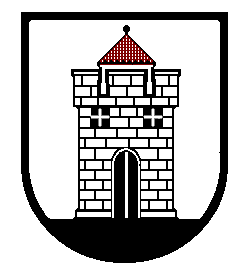 PANEVĖŽIO MIESTO SAVIVALDYBĖS ADMINISTRACIJOSLOPŠELIO–DARŽELIO „ SIGUTĖ“ DIREKTORIAUSĮSAKYMASDĖL KOMISJOS SUDARYMO PSICHOLOGINIO SMURTO DARBE ATVEJŲ REGISTRAVIMUI IR NAGRINĖJIMUI2021 m. rugsėjo 7 d. Nr. V.1.6/PanevėžysVadovaudamasi valstybinės darbo inspekcijos metodinėmis rekomendacijomis psichologinio smurto darbo aplinkoje prevencijai ir psichosocialinių darbo sąlygų gerinimui, atsižvelgdama į Panevėžio lopšelio-darželio „Sigutė“ Darbuotojų psichologinio saugumo užtkrinimo Panevėžio lopšelyje-darželyje „Sigutė“ politikos įgyvendinimo tvarkos aprašu, S u d a r a u komisiją galimiems psichologinio smurto darbe atvejams nagrinėti.Pirmininkė – Mila Zajankauskienė, logopedė, specialioji pedagogė.Pirmininko pavaduotoja – Vitalija Lideikeinė, mokytoja, socialinė pedagogė.Sekretorė – Asta Kvietkauskienė, sandėlininkė.P a v e d u Komisijai vykdyti apraše nurodytas funkcijas.P a s i l i e k u sau įsakymo vykdymo kontrolę.Direktorė				Berutė LaureckienėSusipažinome:Mila ZajankauskienėVitalija LideikienėAsta Kvietkauskienė